Eduteam-centrum celoživotního vzdělávání z.s.Pod Hájkem 406/1a	IČ: 22842292	mobil:	tel.:www:	fax: 18000  Praha DIČ: e-mail:Česká republika	L 20395 vedená u Městského soudu v PrazePlatba:	převodem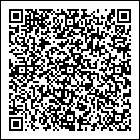 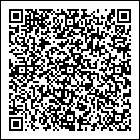 Doprava:vystavení: 14.05.2018	konstantní:	Konečný příjemce	e-mail: splatnosti: 28.05.2018	variabilní:tel.:zd. plnění: 14.05.2018	specifický:	Střední škola stravování a služeb Karlovy Vary, příspěvková organizacOndřejská 1122/5636001  Karlovy VaryFakturujeme Vám realizaci školení pro 18 pedagogických pracovníků. Jedná se o školení Google Apps - praktické seznámení (16 hodin), č. akreditace MŠMT v systému DVPP: 750/ Realizace bude probíhat ve dnech 2.7. a 3.7. 2018	Sazba	Základ	DPH	Celkem	Sleva v %:	0,00Celkem k úhradě:0 %	60 768,00	60 768,00 snížená	10 %	0,00	0,00	0,00 Uhrazeno zálohou: 0,00 snížená	15 %	0,00	0,00	0,00	Zbývá uhradit:	60 768,00základní	21 %	0,00	0,00	0,00..................................................................................................................................	CELKEM	60 768,00	0,00	60 768,00	Pozn.: Částky obsahují zaokrouhlení.Fakturovaná částka je osvobozená od DPHRazítko a podpisVytiskl(a):  14.05.2018	  www.money.cz	Strana: 1Faktura - daňový dokladObjednávka:818009Faktura - daňový dokladObjednávka:818009Bankovní účet21008533842100853384201060 768,00Kč